Publicado en  el 21/12/2016 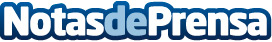 Las alfombras pueden ser elementos decorativos para todas las estancias del hogarCada uno de los rincones de las casas requieren de elementos distintos, en este sentido, alfombras de diferentes estilos, materiales y tonalidades pueden resultar muy prácticas Datos de contacto:Nota de prensa publicada en: https://www.notasdeprensa.es/las-alfombras-pueden-ser-elementos-decorativos_1 Categorias: Interiorismo Juegos Infantil Ocio para niños http://www.notasdeprensa.es